CONFIRMATION OFARRIVAL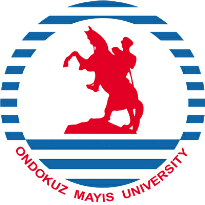 ERASMUS+KA1 LEARNING MOBILITY OF INDIVIDUALSSTUDENT TRAINEESHIP MOBILITYACADEMIC YEAR 2023-2024Sending Institution: ONDOKUZ MAYIS UNIVERSITY TR SAMSUN01Receiving Institution: Student Name:Date of Arrival:Approved by: Signature:Title / position of signatory:Stamp of institution:Tel: +90 (362) 3121919-1613   	      Fax: +90 (362) 4576091         	 erasmus@omu.edu.tr       	          55200 Atakum - SAMSUN – TÜRKİYE